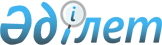 О внесении изменений в постановление акимата Павлодарской области от 10 февраля 2014 года № 22/2 "Об утверждении Положения о государственном учреждении "Управление предпринимательства, торговли и туризма Павлодарской области"
					
			Утративший силу
			
			
		
					Постановление акимата Павлодарской области от 17 ноября 2015 года № 315/11. Зарегистрировано Департаментом юстиции Павлодарской области 18 декабря 2015 года № 4844. Утратило силу постановлением акимата Павлодарской области от 21 ноября 2017 года № 373/6 (вводится в действие по истечении десяти календарных дней после дня его первого официального опубликования)
      Сноска. Утратило силу постановлением акимата Павлодарской области от 21.11.2017 № 373/6 (вводится в действие по истечении десяти календарных дней после дня его первого официального опубликования).
      В соответствии с Законом Республики Казахстан от 23 января 2001 года "О местном государственном управлении и самоуправлении в Республике Казахстан", Законом Республики Казахстан от 1 марта 2011 года "О государственном имуществе", Указом Президента Республики Казахстан от 29 октября 2012 года № 410 "Об утверждении Типового положения государственного органа Республики Казахстан" акимат Павлодарской области ПОСТАНОВЛЯЕТ:
      1. Внести в постановление акимата Павлодарской области от 10 февраля 2014 года № 22/2 "Об утверждении Положения о государственном учреждении "Управление предпринимательства, торговли и туризма Павлодарской области" (зарегистрировано в Реестре государственной регистрации нормативных правовых актов за № 3709, опубликовано 25 февраля 2014 года в газетах "Звезда Прииртышья", "Сарыарқа самалы") следующие изменения:
      в Положении о государственном учреждении "Управление предпринимательства, торговли и туризма Павлодарской области", утвержденном указанным постановлением:
      в перечне организаций, находящихся в ведении государственного учреждения "Управление предпринимательства, торговли и туризма Павлодарской области" подпункты 2), 3) исключить.
      2. Государственному учреждению "Управление предпринимательства, торговли и туризма Павлодарской области" в установленном законодательством порядке обеспечить:
      государственную регистрацию настоящего постановления в территориальном органе юстиции;
      в течение десяти календарных дней после государственной регистрации настоящего постановления в территориальном органе юстиции направление его на официальное опубликование в средствах массовой информации и информационно-правовой системе "Әділет";
      размещение настоящего постановления на интернет-ресурсе акимата Павлодарской области. 
      3. Контроль за выполнением настоящего постановления возложить на заместителя акима области Дычко Н.В.
      4. Настоящее постановление вводится в действие по истечении десяти календарных дней после дня его первого официального опубликования.
					© 2012. РГП на ПХВ «Институт законодательства и правовой информации Республики Казахстан» Министерства юстиции Республики Казахстан
				
      Аким области

К. Бозумбаев
